Каскад 16N НатанияWeekend в Израиле4 дня - 3 ночиПрибытие по четвергам.Индивидуальные туры по групповой ценеПрограмма тура
** Возможно изменение порядка экскурсионных дней, в соответствии с расписанием экскурсий на текущий период.В стоимость тура входит: Групповые трансферы по программе (для желающих заказать индивидуальные трансферы необходимо доплатить 47 долларов на человека при проживании в двухместном номере, 126 долларов при проживании в одноместном номере и 25 доллара при проживании в трехместном номере); Проживание в гостинице в Натании - 3 ночи; Питание - завтраки; Экскурсии по программе. СТОИМОСТЬ ТУРА
* В случае, если в таблице цен указаны два или более отелей в одной и той же категории, фирма оставляет за собой право окончательного выбора гостиницы, в которой будет проживать турист.	Четверг:Встреча в аэропорту Бен Гурион. Переезд в Натанию и регистрация в отеле.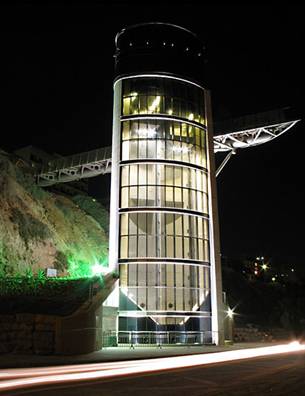 Пятница:Полудневная обзорная экскурсия по маршруту«Тель-Авив/Яффо/IDC»: Тель-Авив. Древний город-порт Яффо. Посещение музея Бриллиантов и выставочного зала Израильского Бриллиантового Центра.Суббота:Экскурсия по маршруту «Иерусалим Христианский»: Панорама Иерусалима древнего и современного. Гефсиманский сад Масличной горы. Церковь Страстей Господних и Храм Успения Богородицы. Гора Сион - Горница Тайной Вечери. Крестный путь (пять последних остановок). Храм Гроба Господня. Голгофа - место захоронения Иисуса. Стена плача.Воскресенье: Переезд в аэропорт Бен Гурион.Переезд в аэропорт Бен Гурион.Ginot YamДаты заезда01.03.11-17.04.11
22.04.11-31.07.11
26.08.11-14.11.1118.04.11-21.04.1107.08.11-25.08.1101.08.11-06.08.11
15.11.11-29.02.12Ginot YamPP in DBL251299360231Ginot YamPP in SGL398487588357Ginot YamPP in TRPL227273313207Ginot YamChild Suppl.145169200135Galil / ResidenceДаты заезда26.11.11-27.12.11
10.01.12-29.02.1201.03.11-17.04.11
01.06.11-31.07.11
28.08.11-27.09.11
01.11.11-25.11.1126.04.11-31.05.11
28.09.11-31.10.1118.04.11-25.04.11
01.08.11-27.08.1128.12.11-09.01.12Galil / ResidencePP in DBL218255287384239Galil / ResidencePP in SGL337402434633357Galil / ResidencePP in TRPL199234274344219Galil / ResidenceChild Suppl.129147163212139Mitspe Yam / Residence (Sea View room)Даты заезда01.03.11-17.04.11 01.06.11-31.07.11
28.08.11-27.09.11 01.11.11-25.11.11 25.12.11-09.01.11special in Residence from 
26.11.11-24.12.11 10.01.12-29.02.1215.07.11-09.08.11 02.10.11-31.10.1118.04.11-26.04.11 10.08.11-27.08.11 28.09.11-01.10.1126.11.11-24.12.11 10.01.12-29.02.12Mitspe Yam / Residence (Sea View room)PP in DBL275235308368247Mitspe Yam / Residence (Sea View room)PP in SGL426353487629370Mitspe Yam / Residence (Sea View room)PP in TRPL251222284326222Mitspe Yam / Residence (Sea View room)Child Suppl.160137173204143Margoa / Residence (Full Sea View room) / Galil (Full Sea View room)Даты заезда01.03.11-17.04.11
01.06.11-31.07.11
28.08.11-27.09.11
01.11.11-25.11.11
28.12.11-04.01.1226.04.11-31.05.11
02.10.11-11.10.11
21.10.11-31.10.1118.04.11-25.04.11 01.08.11-27.08.11 
28.09.11-01.10.11 12.10.11-20.10.1126.11.11-27.12.11 05.01.12-29.02.12Margoa / Residence (Full Sea View room) / Galil (Full Sea View room)PP in DBL299328457279Margoa / Residence (Full Sea View room) / Galil (Full Sea View room)PP in SGL471503762438Margoa / Residence (Full Sea View room) / Galil (Full Sea View room)PP in TRPL276308392250Margoa / Residence (Full Sea View room) / Galil (Full Sea View room)Child Suppl.169183248159Residence Beach / Blue BayДаты заезда01.03.11-17.04.11
01.06.11-19.07.11
01.09.11-27.09.11
01.11.11-25.11.1126.04.11-31.05.11
02.10.11-31.10.1118.04.11-25.04.11
20.07.11-31.08.11
28.09.11-01.10.1126.11.11-29.02.12Residence Beach / Blue BayPP in DBL332372482303Residence Beach / Blue BayPP in SGL511552762455Residence Beach / Blue BayPP in TRPL311351444284Residence Beach / Blue BayChild Suppl.185206260171King SolomonДаты заезда01.03.11-03.04.11 01.06.11-03.07.11 30.08.11-28.09.1103.04.11-18.04.11 26.04.11-01.06.11 03.07.11-07.08.11 01.10.11-12.10.11 22.10.11-20.11.1120.11.11-25.12.11 05.01.12-01.03.1207.08.11-30.08.1128.09.11-01.10.11 12.10.11-22.10.1125.12.11-05.01.12King SolomonPP in DBL380401320542461340King SolomonPP in SGL600637491892750528King SolomonPP in TRPL348367292500425311King SolomonChild Suppl.200212171281240179